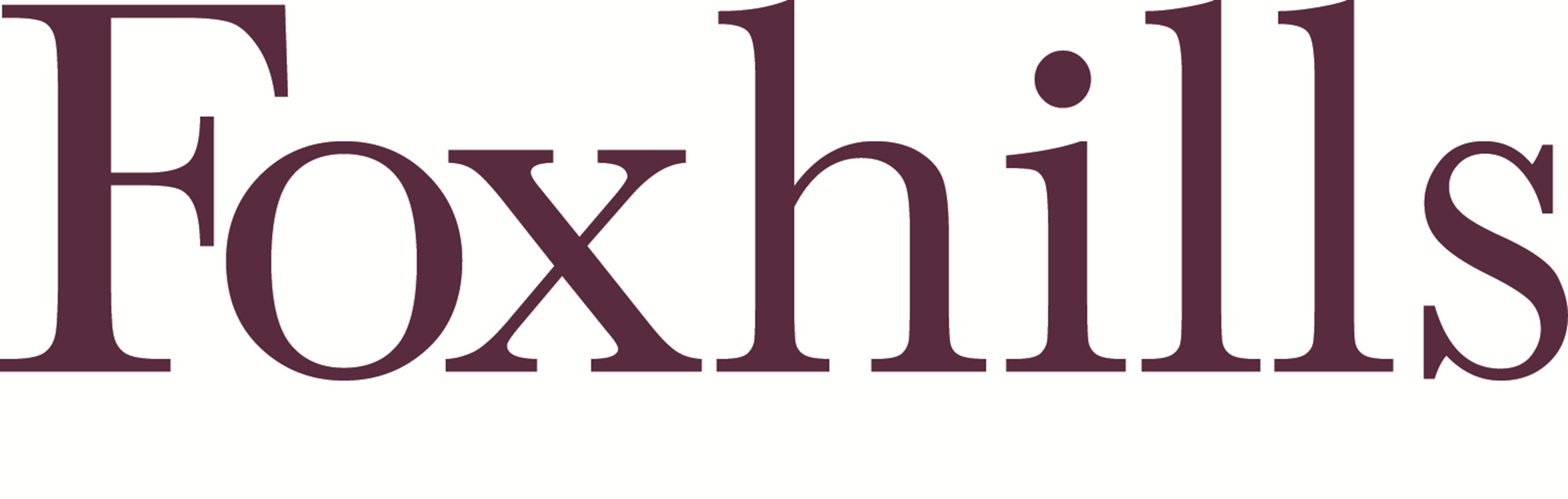 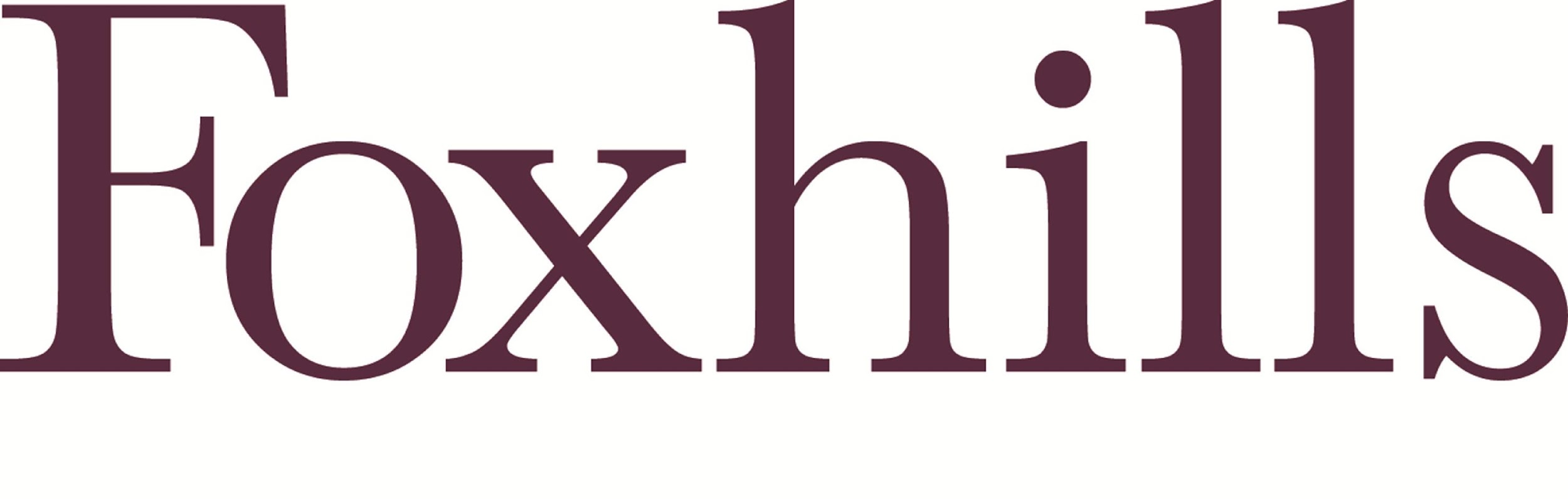 MANAGEMENT RISK ASSESSMENTMANAGEMENT RISK ASSESSMENTMANAGEMENT RISK ASSESSMENTMANAGEMENT RISK ASSESSMENTMANAGEMENT RISK ASSESSMENTDepartment pavilion / CJ SUMMER CAMPArea/Task: make a splash week Assessor/s:  Sapphire Date: 25/07/2022RA Ref No:  ASSOCIATED RISK ASSESSMENT (RA)  DOCUMENTATIONASSOCIATED RISK ASSESSMENT (RA)  DOCUMENTATIONASSOCIATED RISK ASSESSMENT (RA)  DOCUMENTATIONASSOCIATED RISK ASSESSMENT (RA)  DOCUMENTATIONASSOCIATED RISK ASSESSMENT (RA)  DOCUMENTATIONASSOCIATED RISK ASSESSMENT (RA)  DOCUMENTATIONManual Handling RA Ref:COSHH RA Ref:DSE RA Ref:Lone Working RA Ref:Young Person RA Ref:Fire Risk Assessment Ref:Hazard Identification and Initial Risk Level ClassificationWithin the department, review the work area or tasks that are undertaken. Consider the significant hazards in the work area or within the task or job. Observe all of the work area or how the task is undertaken. When conducting this assessment, ensure you consult personnel who work in the area or who are involved in or may be involved in the task. Allocate a risk rating and consider if the risks are adequately controlled.IDENTIFY THE HAZARDSIDENTIFY THE HAZARDSIDENTIFY THE HAZARDSIDENTIFY THE HAZARDSIDENTIFY THE HAZARDSIDENTIFY THE HAZARDSIDENTIFY THE HAZARDSIDENTIFY THE HAZARDSIDENTIFY THE HAZARDSIDENTIFY THE HAZARDSIDENTIFY THE HAZARDSIDENTIFY THE HAZARDSIDENTIFY THE HAZARDSIDENTIFY THE HAZARDSIDENTIFY THE HAZARDSIDENTIFY THE HAZARDSIDENTIFY THE HAZARDSIDENTIFY THE HAZARDS1Slips & Trips✔6Storage, space & obstructions✔11Use of vehicles & buggies/driving at work16Fire hazards21Food preparation/ allergensList any specific Hazards:List any specific Hazards:List any specific Hazards:2Storage at heightFalling objects7Use of electrical equipment12Working outdoors/ extremes of weather17Flammable materials22Extremes of temperature✔26major first aid incidents ✔3inappropriate housekeeping✔8Use of portable tools13Working at height18Work in confined spaces23Lone working274Manual handling tasks/activities9Fixed work equipment14Noise & Vibration19Work with hazardous substances24Out of hours/night working285Display screen equipment10Lighting levels – internal/external15Naked flames20Condition of the building/structure25Violence or verbal abuse to staff✔29EVALUATE THE RISK CONTROLSEVALUATE THE RISK CONTROLSEVALUATE THE RISK CONTROLSEVALUATE THE RISK CONTROLSEVALUATE THE RISK CONTROLSEVALUATE THE RISK CONTROLSEVALUATE THE RISK CONTROLSEVALUATE THE RISK CONTROLSHazard NoHazard DescriptionWho could be harmed?Existing Control MeasuresIs the risk adequately controlled?Is the risk adequately controlled?Is the risk adequately controlled?Further action to reduce the riskHazard NoHazard DescriptionWho could be harmed?Existing Control MeasuresRiskH/M/LYESNOFurther action to reduce the risk1slips, trips and falls everyoneActivities area to be kept tidy and free from obstructions, all camp lead first aid trained, first aid kits available at all times. pools and gardens to be maintained by housekeeping and maintenance throughout the day, pool side to be squeegeed whenever necessary and staff to be supervising changing rooms when needed.MYstaff to inform housekeeping of maintenance if there is a hazard or an area is no longer appropriate for use. staff to inform all children of changing room rules and rules for activity sessions. 3Inappropriate  housekeepingeveryoneFirst aid kit always available, activities team to clear obstructions and tidy any mess during, before and after activities. general housekeeping to be done every morning and evening. pool sides and storage space needs to be tidied and cleared at all times. LYStaff and children to tidy up after themselves during and after activities, additional bins and bin bags to be provided if needed. staff to inform housekeeping or maintenance if needed. 6storage, space and obstruction everyone all equipment to be stored safely and away from activities areas, all obstructions to be removed, all walkways and activities areas clear of storage. staff to ensure the area is appropriate for the planned activities. LYStaff to ensure good housekeeping at all times.EVALUATE THE RISK CONTROLSEVALUATE THE RISK CONTROLSEVALUATE THE RISK CONTROLSEVALUATE THE RISK CONTROLSEVALUATE THE RISK CONTROLSEVALUATE THE RISK CONTROLSEVALUATE THE RISK CONTROLSEVALUATE THE RISK CONTROLSHazard NoHazard DescriptionWho could be harmed?Existing Control MeasuresIs the risk adequately controlled?Is the risk adequately controlled?Is the risk adequately controlled?Further action to reduce the riskHazard NoHazard DescriptionWho could be harmed?Existing Control MeasuresRiskH/M/LYESNOFurther action to reduce the risk22extremes of temperature everyone water to always be available to all participants and staff, windows and doors to be opened in extreme heat, if in a room with air con and fans to also be used if needed. all camp lead first aid trained, first aid kit to be available at all times, parents numbers on file for emergency contact in case child falls unwell with heat stroke, ambulance to be called in extreme circumstances, staff to remind children to hydrate, regular breaks in activities to get water. HYstaff to monitor temperature throughout the day. staff can prop open the indoor pool door if needed and request the temperature to be lowered if necessary. 25Violence or verbal abuse to staffstaff all camp staff to be aware of behaviour policy and procedures, all staff to be aware of who management are in case of an incident, camp lead aware of incident reporting procedures, all parents informed of behaviour policy and procedure LYA manager can escalate if a child/parent is unresponsive, violent, aggressive or abusive.26major first aid incidents everyone all camp lead are pool responder trained and first aid trained, first aid kits available at all times. all pools have emergency alarms and life saving aids are always available on the poolside, all staff to have a radio at all times and managers to be available on the radios at all times, staff also to have mobile phones in the event 999 needs to be called. pool responder to be on the pool for the duration of the activities.  HYall staff to be in the pool during the activities.  children to all be informed of safety rules before activities commence and will be reminded of safety rules throughout the activities. check with parents childrens swimming abilities, children who are non swimmers need to be supplied with buoyancy aids by parents for all pool based activities. Risk Matrix – calculate the level of risk (High/Medium/Low), using the likelihood and severity risk matrixRISK ASSESSMENT ACTION PLANRISK ASSESSMENT ACTION PLANRISK ASSESSMENT ACTION PLANRISK ASSESSMENT ACTION PLANRISK ASSESSMENT ACTION PLANRISK ASSESSMENT ACTION PLANFollowing the completion of the Management  Risk Assessment, the points detailed have been identified as requiring action by the person/s detailed belowFollowing the completion of the Management  Risk Assessment, the points detailed have been identified as requiring action by the person/s detailed belowFollowing the completion of the Management  Risk Assessment, the points detailed have been identified as requiring action by the person/s detailed belowFollowing the completion of the Management  Risk Assessment, the points detailed have been identified as requiring action by the person/s detailed belowFollowing the completion of the Management  Risk Assessment, the points detailed have been identified as requiring action by the person/s detailed belowFollowing the completion of the Management  Risk Assessment, the points detailed have been identified as requiring action by the person/s detailed belowHazard NoAction Plan PointAction to be completed by:Target DateCompletion DateComments1staff to monitor snack times and lunch times to ensure the safety of all participants. all activities staff daily daily 3Staff and children to tidy up after themselves during lunch and snack times, additional bins and bin bags to be provided if needed.all activities staff daily daily 6Staff to ensure good housekeeping at all times.all activities staff daily daily 22staff to monitor temperature throughout the day.all activities staff daily daily 25a manager can escalate if a child/parent is unresponsive, violent, aggressive or abusive.all activities staff daily daily 26all staff to be in the pool during the activities.  children to all be informed of safety rules before activities commence and will be reminded of safety rules throughout the activities. check with parents childrens swimming abilities, children who are non swimmers need to be supplied with buoyancy aids by parents for all pool based activities. all activities staff daily daily SPECIFIC RISK ASSESSMENTSSPECIFIC RISK ASSESSMENTSSPECIFIC RISK ASSESSMENTSSPECIFIC RISK ASSESSMENTSSPECIFIC RISK ASSESSMENTSSPECIFIC RISK ASSESSMENTSSPECIFIC RISK ASSESSMENTSThe Management Risk Assessment has identified the need for the following specific risk assessments to be completedThe Management Risk Assessment has identified the need for the following specific risk assessments to be completedThe Management Risk Assessment has identified the need for the following specific risk assessments to be completedThe Management Risk Assessment has identified the need for the following specific risk assessments to be completedThe Management Risk Assessment has identified the need for the following specific risk assessments to be completedThe Management Risk Assessment has identified the need for the following specific risk assessments to be completedThe Management Risk Assessment has identified the need for the following specific risk assessments to be completedYESNOResponsibilityTarget DateCompletion DateSpecific risk assessment reference numberFire risk assessment✔Manual handling risk assessment✔Display screen equipment✔Lone working✔Initial AssessmentInitial AssessmentInitial AssessmentSignature of Assessor/sName: sapphire                                  Date: 25/07/22                                                                           Signature of Assessor/sName:                                                           Date:                                                                            Signature of Head of Department/ManagerName:                                                          Date:                                                                                  RISK ASSESSMENT DISTRIBUTIONRISK ASSESSMENT DISTRIBUTIONRISK ASSESSMENT DISTRIBUTIONRISK ASSESSMENT DISTRIBUTIONRISK ASSESSMENT DISTRIBUTIONRISK ASSESSMENT DISTRIBUTIONSenior ManagerHead of DepartmentFacilities ManagerH&S ChampionEmployeesContractor/sCopy to:Tej Walia Copy to:Georgina Tyson / Jazz Gallimore-CoxCopy to:Copy to:Copy to:Yas BrownJames MillerSapphire GallimoreActivities assistants Copy to:RISK ASSESSMENT REVIEWRISK ASSESSMENT REVIEWRISK ASSESSMENT REVIEWRISK ASSESSMENT REVIEWRISK ASSESSMENT REVIEWRISK ASSESSMENT REVIEWReview DateNameSignatureReview DateNameSignature